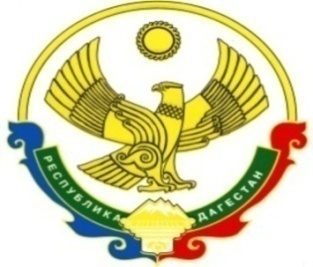 МКДОУ «Детский сад «Радуга» с. ПервомайскоеАДМИНИСТРАЦИИ МУНИЦИПАЛЬНОГО РАЙОНА «КАЯКЕНТСКИЙ РАЙОН»РЕСПУБЛИКИ  ДАГЕСТАН368552 с. Первомайское,  ул.  Гагарина 69ПРИКАЗ_______________ г.	№ ___Об определении должностного лица, ответственного за профилактику коррупционныхи иных правонарушений	В целях реализации требований статьи 13.3. Федерального закона от 25.12.2008 года № 273-ФЗ «О противодействии коррупции», в соответствии с Методическими рекомендациями по разработке и принятию организациями мер по предупреждению и противодействию коррупцииПРИКАЗЫВАЮ:1. Определить ответственным за работу по профилактике коррупционных и иных правонарушений в МКДОУ «Детский сад «Радуга» заместителя заведующей по ВМР Магомедову Раисат Муртузалиевну.2. Возложить на зам. зав. по ВМР Магомедову Р.М. следующие функции:1) координация работы по реализации антикоррупционной политики в Учреждении;2) организация правового просвещения и антикоррупционного образования сотрудников, подготовка проектов локальных актов и иных правовых актов Учреждения о противодействии коррупции;3) подготовка планов противодействия коррупции и отчетных документов о реализации антикоррупционной политики;4) принятие мер по выявлению и устранению причин и условий, способствующих возникновению конфликта интересов;5) рассмотрение обращений граждан и организаций, содержащих сведения о коррупции, поступивших непосредственно в Учреждение, и направленных  для рассмотрения из исполнительных органов правоохранительных органов.6) участие в проведении служебных проверок;7)организация сотрудничества с правоохранительными органами                          в установленной сфере деятельности.3. Определить ответственным за проведение антикоррупционной экспертизы нормативно - правовых актов МКДОУ «Детский сад «Радуга» зам. зав. по ВМР Магомедову Р.М. Заведующий МКДОУ«Детский сад «Радуга»						Чанкаева Л.М.МКДОУ «Детский сад «Радуга» с. ПервомайскоеАДМИНИСТРАЦИИ МУНИЦИПАЛЬНОГО РАЙОНА «КАЯКЕНТСКИЙ РАЙОН»РЕСПУБЛИКИ  ДАГЕСТАН368552 с. Первомайское,  ул.  Гагарина 69ПРИКАЗ_______________ г.	№ ___Об утверждении Положения о комиссии по соблюдению требований служебного поведения работниками и урегулированиюконфликта интересов, Положения об оценке коррупционных рисков в организации, Положения о предотвращении и урегулировании конфликта интересов в ДОУ 	В целях реализации Федерального закона Российской Федерации от 25.12.2008 года № 273-ФЗ «О противодействии коррупции», а также в целях проведения профилактических мероприятий по противодействию коррупцииПРИКАЗЫВАЮ:1. Утвердить Положение о комиссии по соблюдению требований служебного поведения работниками и урегулированию конфликта интересов;2.Утвердить Положение об оценке коррупционных рисков в организации;3. Утвердить Положение о предотвращении и урегулировании конфликта интересов в ДОУ;4. Ответственной за ведение сайта Магомедовой Р.М., разместить на официальном сайте учреждения в разделе «Противодействие коррупции»;5.Контроль исполнения настоящего приказа оставляю за собой.     Заведующий МКДОУ    «Детский сад «Радуга»						Чанкаева Л.М.МКДОУ «Детский сад «Радуга» с. ПервомайскоеАДМИНИСТРАЦИИ МУНИЦИПАЛЬНОГО РАЙОНА «КАЯКЕНТСКИЙ РАЙОН»РЕСПУБЛИКИ  ДАГЕСТАН368552 с. Первомайское,  ул.  Гагарина 69ПРИКАЗ_______________ г.	№ ___Об утверждении Правил обмена деловыми подарками и знаками делового гостеприимства	В целях реализации Федерального закона Российской Федерации от 25.12.2008 года № 273-ФЗ «О противодействии коррупции», а также в целях проведения профилактических мероприятий по противодействию коррупцииПРИКАЗЫВАЮ:1. Утвердить Правила обмена деловыми подарками и знаками делового гостеприимства;2. Ответственной за ведение сайта Магомедовой Р.М., разместить на официальном сайте учреждения в разделе «Противодействие коррупции»;3.Контроль исполнения настоящего приказа оставляю за собой.       Заведующий МКДОУ     «Детский сад «Радуга»						Чанкаева Л.М.МКДОУ «Детский сад «Радуга» с. ПервомайскоеАДМИНИСТРАЦИИ МУНИЦИПАЛЬНОГО РАЙОНА «КАЯКЕНТСКИЙ РАЙОН»РЕСПУБЛИКИ  ДАГЕСТАН368552 с. Первомайское,  ул.  Гагарина 69ПРИКАЗ_______________ г.	№ ___Об утверждении Порядка уведомления о склонении к совершению коррупционных нарушений	В целях реализации Федерального закона Российской Федерации от 25.12.2008 года № 273-ФЗ «О противодействии коррупции», а также в целях проведения профилактических мероприятий по противодействию коррупцииПРИКАЗЫВАЮ:1. Утвердить Порядок уведомления о склонении к совершению коррупционных нарушений;2. Ответственной за ведение сайта Магомедовой Р.М., разместить на официальном сайте учреждения в разделе «Противодействие коррупции»;3.Контроль исполнения настоящего приказа оставляю за собой.          Заведующий МКДОУ        «Детский сад «Радуга»					Чанкаева Л.М.МКДОУ «Детский сад «Радуга» с. ПервомайскоеАДМИНИСТРАЦИИ МУНИЦИПАЛЬНОГО РАЙОНА «КАЯКЕНТСКИЙ РАЙОН»РЕСПУБЛИКИ  ДАГЕСТАН368552 с. Первомайское,  ул.  Гагарина 69ПРИКАЗ_______________ г.	№ ___Об утверждении Кодекса этики и служебного поведения работников	В целях реализации Федерального закона Российской Федерации от 25.12.2008 года № 273-ФЗ «О противодействии коррупции», а также в целях проведения профилактических мероприятий по противодействию коррупцииПРИКАЗЫВАЮ:1. Утвердить Кодекс этики и служебного поведения работников;2. Ответственной за ведение сайта Магомедовой Р.М., разместить на официальном сайте учреждения в разделе «Противодействие коррупции»;3.Контроль исполнения настоящего приказа оставляю за собой.          Заведующий МКДОУ        «Детский сад «Радуга»					Чанкаева Л.М.